Executive Committee Special Meeting Notice/AgendaMarch 31, 2020
10:00 am-Noon
Location: 121 East 7th Place, St. Paul MN 55101As provided by MN Stat. 13D.021, the meeting with be held electronically. To join the conference at designated time, please call 1-888-742-5095 and enter 2854189640#. During the call, you may text 651-387-7817 in order to be called on.Call to Order, Roll CallWelcome & Call LogisticsApprove Agenda, Approve 12/11/19 Executive Meeting Minutes, full Council Minutes 1/24/20 and 3/18/20Interim Executive Director UpdateIncludes updates on Council team, Council appointments process/status, reimbursement requests and other business updates as needed.Review and Approve required Data Practices PoliciesExecutive Committee Meeting Discussion: By-laws Overview-Including roles, responsibilities, organization, conflicts of interests, training needs and set regular Executive Committee meeting scheduleExecutive Director Search Planning/Initiation: Review/approve draft job posting Full Council meeting time on April 23, 2020AdjournThis information is available in an alternative format upon request.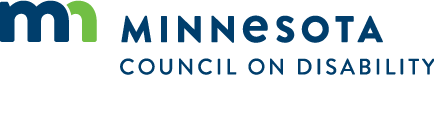 